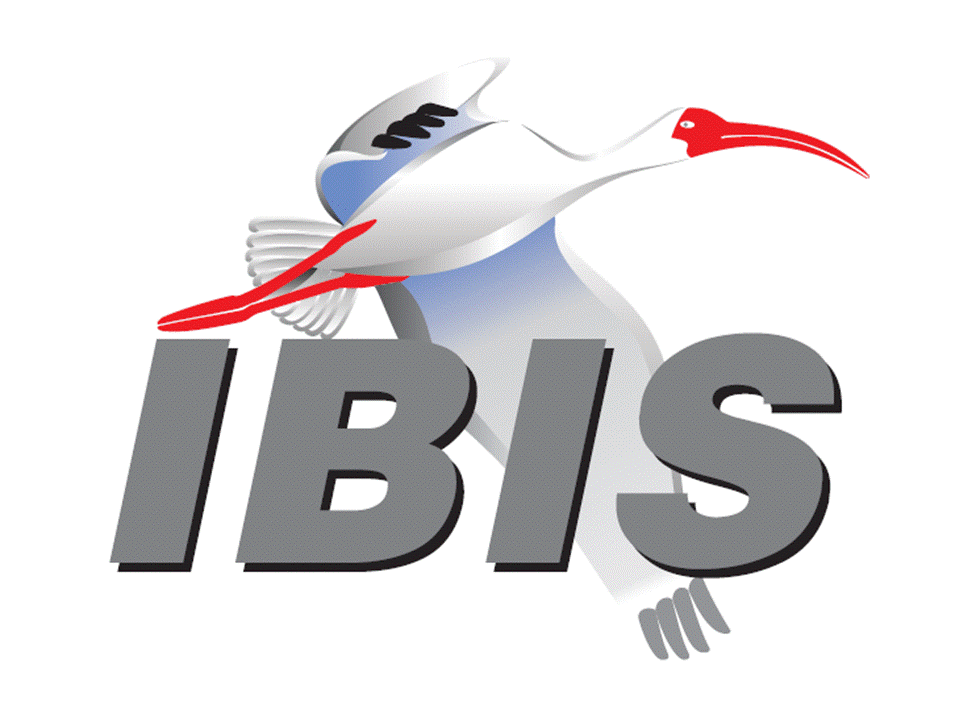 IBIS Open Forum MinutesMeeting Date: November 16, 2018Meeting Location: Taipei, TaiwanVOTING MEMBERS AND 2018 PARTICIPANTSANSYS				Curtis Clark, Miyo KawataApplied Simulation Technology	(Fred Balistreri)Broadcom				(Yunong Gan)Cadence Design Systems		Brad Brim, Ken Willis, Ambrish Varma, Zhen Mu					  Morihiro Nakazato, Jinsong Hu, Skipper Liang*					  Zuli Qin, Haisan Wang, Hui Wang, Yitong Wen					  Clark Wu, Zhangmin Zhong, Jessica Yen*, Nemo Hsu*Cisco Systems			Stephen Scearce, Cassie Yan, Baosh XuCST					Stefan ParetEricsson				Anders Ekholm*, Zilwan Mahmod*, Guohua Wang					  Wenyan Xie, Amy Zhang*GLOBALFOUNDRIES		Steve ParkerHuawei Technologies			(Hang (Paul) Yan)IBM	Greg Edlund, Luis Armenta, Hubert Harrer  Michael CohenInfineon Technologies AG 		(Christian Sporrer)Intel Corporation	Hsinho Wu, Michael Mirmak, Nilesh Dattani	  Fernando Mendoza Hernandez, Varun Gupta	  Subas Bastola, Hansel Dsilva, Gianni Signorini	  Kai Yuan, Denis Chen*, Jimmy Hsu*, Cucumber Lin*IO Methodology			Lance WangKeysight Technologies	Radek Biernacki, Ming Yan, Heidi Barnes	  Pegah Alavi, Toshinori Kageura, Satoshi Nakamizo	  Umekawa MitsuharuMaxim Integrated			Joe Engert, Yan LiangMentor, A Siemens Business		Arpad Muranyi, Weston Beal, Raj Raghuram					  Carlo Bleu, Mikael Stahlberg, Yasushi Kondou					  Vladimir Dmitriev-Zdorov, Nitin Bhagwath					  Kazuhiro Kadota, Terence GuoMicron Technology			Randy Wolff, Justin Butterfield  Micron Memory Japan		Masayuki Honda, Tadaaki Yoshimura, Toshio Oki					  Mikio SugawaraNXP					(John Burnett)Raytheon				Joseph AdaySiSoft					Mike LaBonte*, Walter Katz, [Todd Westerhoff]Synopsys				Ted Mido, Adrien Auge, Scott Wedge, Xuefeng Chen					  Jinghua Huang, Yuyang WangTeraspeed Labs			Bob RossXilinx					Ravindra GaliZTE Corporation			Shunlin Zhu, Liqiang Meng, Yonghui Ren, Bi YiZuken					Michael Schaeder, Takayuki ShiratoriOTHER PARTICIPANTS IN 2018A&D Print Engineering Co.		Ryu MurotaAbeism Corporation			Nobuyuki Kiyota, Noboru KobayashiAlpine Electronics			Norio MashikoAMD Japan				Tadashi AraiApollo Giken Co.			Naoya Iisaka, Satoshi EndoASRock Rack				Eric Chien*, Timmy Kao*ASUSTek Computer			Eric Hsieh*, Nick KH Huang*, Jenyung Li*, Eric Tsai*Avnet					Shinya IshizukaBasiCAE				Kiki Li, Darcy Liu, Linda ZhangCanon Components			Takeshi NagataCanon					Syoji Matsumoto, Yusuke Matsudo, Manabu Sakakibara					  Tadashi Aoki, Hitoshi Matsuoka, Ryuta Kusaka					  Masaaki Ohishi, Satoru IshikawaCasio Computer Co.			Yasuhisa HayashiCelestica				Sophia Feng, Bowen ShiCMK Products Corp.			Hiroyasu MiuraCredo					Anyun LiuCybernet Systems			Takayuki TsuzuraDenso Corp.				Yukiya FukunagaEizo Corp.				Tokimitsu EsoFinnhan				Yuan XuFuji Xerox Manufacturing Co.		Rumi MaedaFujitsu Advanced Technologies	Tendo Hirai, Kumiko Teramae, Hidenobu ShiiharaFujitsu Interconnect Technologies	Masaki Kirinaka, Akiko TsukadaFujitsu Ltd.				Takashi KobayashiFujitsu Optical Components		Masaki KuniiGenesis Technology			TF Chiang*Gifu University				Toshikazu SekineGlobal Unichip Japan			Masafumi MitsuishiGoogle					Zhiping YangHamamatsu Photonics		Akihiro Inoguchi, Shigenori Fujita, Hidetoshi NakamuraHaskware				David BanasHewlett Packard Enterprise		Passor Ho*, Corey Huang*, Hellen Lo*, Edward Pan*Hitachi ULSI Systems Co.		Sadahiro NonoyamaHitachi Ltd.				Yasuhiro IkedaHoei Co.				Tatsuya ChibaHuawei Technologies			Haiping Cao, Longfang Lv, Shengli (Victory) Wang					  Hang (Paul) Yan, Chen (Jeff) Yu, Zhengyi Zhu					  Peng HuangIB-Electronics				Matsumuro MakotoIndependent				Hiroshi Ishikawa, Fumiyo KawafujiInspur Technologies			Josh Chen*, Steven Ho*, Dane Huang*, Nieves Lee*					  Eric Lee*, Rock Wang*Institute for Information Industry	Joseph Yang*Japan Radio Co.			Hiroto KatakuraJEITA					Yukio MasukoJohn Baprawski, Inc.			John BaprawskiJVC Kenwood Corp.			Yasutoshi Ojima, Masayuki KuriharaKEI Systems				Shinichi MaedaKeihin Corp.				Takayuki OtaLapis Semiconductor Co.		Satoshi TachiLattice Semiconductor		Dinh Tran, Maryam ShahbaziLenovo				Mark Zheng, Alex Chu*, Alan Sun*, Simon Yeh*Marvell					Jianping Kong, Fang Lv, Banglong Qian					  Songjie (Jacky) Wang, Liang WuMegachips Corp.			Tomochika KitamuraMitsubishi Electric Corp.		Yusuke SuzukiMobile Techno Corp.			Kazuhiro KamegawaMolex Japan				Nobumasa MotohashiMurata Manufacturing Co.		Kazutaka MukaiyamaNanya Technology Corp.		Ching-Feng Chen*, Chi-Wei Chen*  Taco (Changqun) Hsieh*, Benson Hsu*, George Lee*  Linda*, Allen Ye*NEC Magnus Communications	Toshio SaitoNew H3C Group			Xinyi Hu, Zixiao YangNikon Corp.				Manabu MatsumotoNvidia Corp.				Norman Chang*, Chiayuan Hsieh*, Rich Lu*					  Chihwei (Jason) Tsai*Oki Electric Industry Co.		Kenichi SaitoOmniVision				Sirius TsangPanasonic Corp.			Minori Harada, Tomohiro Tsuchiya, Naoyuki Aoki					  Atsushi NakanoPanasonic Industrial Devices,	Kazuki Wakabayashi Systems and Technology Co.Politecnico di Milano			Flavia Grassi, Xinglong WuPolitecnico di Torino			Tommaso Bradde, Marco De Stefano, Paulo Manfredi   Riccardo Trinchero, Stefano Grivet-TalociaPWB Corp.				Toru OhisaQualcomm				Kevin Roselle, Tim Michalka, Zhiguang LiRazer					Irwin (Zhilong) Xue*Renesas Electronics Corp.		Masayasu Koumyou, Kazunori Yamada, Kenzo Tan					  Hiroyoshi Kuge, Masato SuzukiRicoh Company			Kazuki Murata, Yasuhiro Akita, Kazumasa Aoki					  Toshihiko Makino, Koji KuroseRITA Electronics Ltd.			Kenichi Higashiura, Hiroyuki MotokiRohm Co.				Noboru Takizawa, Ryosuke Inagaki, Nobuya SumiyoshiRyosan Co.				Takahiro Sato, Takumi ItoSAE ITC				(Jose Godoy)Sanwa Denki Kogyo Co.		Yutaka TakasakiShanghai IC R&D Center (ICRD)	Huijie Yan, Hailing YangShanghai Zhaoxin Semiconductor	Chuanyu (Liam) LiShinewave				Nike Yang*Shinko Electric Industries Co.		Takumi IkedaSignal Metrics				Ron OlisarSilvaco Japan Co.			Yoshihiko Yamamoto, Kaoru KashimuraSMK Corp.				Norihide TaguchiSocionext				Megumi Ono, Yumiko Sugaya, Mitsuhiro Tomita					  Katsuya Ogata, Yoshihiko Sumimoto, Yuji Nakagawa					  Takashi ArakiSohwa & Sophia Technologies	Tomoki YamadaSony Global Manufacturing &		Takashi Mine, Toshio Murayama, Taichi Hirano  Operations Corp.			  Takashi MizorokiSony LSI Design			Toru FujiiSony Semiconductor Solutions	Takeshi OguraSPISim				Wei-hsing Huang*, Wei-Kai Shih*Stanford University			Tom LeeSTMicroelectronics			Aurora Sanna, Olivier BayetSyswave				Kazuo OgasawaraTatung Technology			Barry Chen*TDK Corp.				Kotaro SuzukiTechnopro Design Co.		Mai FukuokaTeledyne LeCroy			Denny Li, Nan Son, Suping Wu, SherryTelepower				Kenji KobayashiTFF Tektronix Co.			Katsuhiko SuzukiThine Electronics			Takafumi NakamoriTomen Devices Corp.			Kinji MitaniToshiba Corp.				Yasuki TorigoshiToshiba Development & 		Nobuyuki Kasai  Engineering Corp.Toshiba Electronic Devices &		Atsushi Tomishima, Yasunobu Umemoto  Storage Corp.			  Yoshinori Fukuba, Hitoshi Imi, Motochika Okano					  Tetsuya NakamuraToshiba Memory Corp.		Masato Kanie, Takayuki MizogamiToshiba Memory Systems Co.	Eiji Kozuka, Tomomichi TakahashiToshiba Microelectronics Corp.	Jyunya MasumiUnisoc					Junyong Deng, Nikki XieUniversité de Bretagne Occidentale	Mihai Telescu, Charles CanaffUniversity of Illinois			José Schutt-Aine
University of Siegen			Elmar Griese
University of Technology Hamburg	Torben Wendt
Xpeedic				Suxiang ZhouXrossvate				Toshiyuki KanekoYamaha Corp.				Tetsuya KakimotoZhejiang Uniview Technologies	Fang YangZheijiang YUSHI Technology		E. DengIn the list above, attendees at the meeting are indicated by *.  Principal members or other active members who have not attended are in parentheses. Participants who no longer are in the organization are in square brackets.UPCOMING MEETINGSThe bridge numbers for future IBIS teleconferences are as follows:Date				Meeting Number		Meeting PasswordNovember 30, 2018		624 227 121			IBISfriday11For teleconference dial-in information, use the password at the following website: 	http://tinyurl.com/y7yt7buzAll teleconference meetings are 8:00 a.m. to 9:55 a.m. US Pacific Time.  Meeting agendas are typically distributed seven days before each Open Forum.  Minutes are typically distributed within seven days of the corresponding meeting.NOTE: "AR" = Action Required.-------------------------------------------------------------------------------------------------------------------------------OFFICIAL OPENINGThe Asian IBIS Summit took place on Friday, November 16, 2018 at the Sherwood Hotel in Taipei.  About 47 people representing 17 organizations attended.The notes below capture some of the content and discussions.  The meeting presentations and other documents are available at:http://www.ibis.org/summits/nov18c/Mike LaBonte opened the summit by welcoming everyone and thanking the sponsors Cadence Design Systems, KairosTech Innovation (on behalf of SPISim), Synopsys, and IO Methodology.  He noted that minutes of the meeting would be posted.  There would be two breaks for refreshments and vendor interaction, and free lunch.IBIS UPDATEMike LaBonte (SiSoft, USA)The status and activities of the IBIS Open Forum were described.  Mike showed the progress on development of the IBIS 7.0 specification, which he estimated might be ratified in March of 2019, if all goes well.  Mike noted that few BIRDs were currently in the pipeline for further development, encouraging the audience to consider submitting their own ideas for IBIS.  He planned to give a short walk-through of the BIRD submission and adoption process during final discussion, if time would permit.A PRACTICAL METHODOLOGY FOR SERDES DESIGNAmy Zhang*, Guohua Wang*, David Zhang*, Zilwan Mahmod*, Anders Ekholm** (Ericsson, *PRC, **Sweden)[Presented by Amy Zhang (Ericsson, PRC)]Analyzing a SerDes channel to find the best case operation involves not only many combinations of driver and receiver settings, but also a significant number of interconnect characteristics that must be explored under typ/min/max conditions.  Simulating 1 million bits across all possible variations for one example would take 506.25 days.  The challenge is to make satisfactory design decisions without running many simulations.  Ideally, we would create an equation that quickly models system performance, given all of the system condition inputs that can vary.  This can be done using Design of Experiments (DOE) methods to statistically sample the parameter space, producing a Response Surface Model (RSM) using relatively few simulations.  A CEI-28g example was shown, with the quality of the RSM fit evaluated.  Sensitivity analysis was used to assign a different sampling distribution to each factor.  Millions of conditions were then evaluated very quickly.  Increasingly, we will find that the best/worst case analysis supported by typ/min/max data will not suffice for design closure.  Adding an option for IBIS-AMI to represent a full distribution of data would help with DOE analysis, and would allow for predicting performance confidence intervals.CHARACTERIZING AND MODELING OF A CLAMPED NON-LINEAR CTE/AGCSkipper Liang (Cadence Design Systems, ROC)Skipper summarized his 2017 presentation describing a Thevenin equivalent circuit method for characterizing a Continuous Time Equalizer (CTE).  The Device Under Test (DUT) could include an Automatic Gain Control (AGC), as long as the condition of linearity was met.  The technique involved scaling voltages, so it was important that the DUT have the same characteristics at any voltage, since scaled results would be normalized to actual.  In reality, clamping diodes were usually present, causing non-linear effects.  One approach is to use a small signal input of 20mV, which captures the high frequency behavior well, but misses the DC behavior.  The large signal approach would be to use a 100mV input, but that fails to capture the high frequency response while successfully capturing the DC behavior.  To produce a single model that performs well in all cases, a model was constructed in which separate code blocks captured the small signal and large signal behaviors.  A method to find the linear voltage range was described.  It was found that a hyperbolic tangent function could be used to model the non-linear behavior of clamping diodes, and iterating to find the best coefficients would yield acceptable results for mapping input voltage to output voltage.  This was suitable for use in AMI_GetWave.  However, the frequency response of the hyperbolic tangent function model could not be directly derived, because the function fails one of the criteria to be Fourier transformable.  A solution to that involved using an equivalent hyperbolic cosecant function to derive the Fourier transform, for use in statistical analysis.  Two examples using CTE and AGC were shown, each with good correlation to measurement.MODEL CORRELATION FOR IBIS-AMIWenyan Xie*, Guohua Wang*, David Zhang*, Anders Ekholm** (Ericsson, *PRC, **Sweden)[Presented by Anders Ekholm (Ericsson, Sweden)]Once simulation results are correlated to corresponding measured results, simulation can be used to verify cases that are beyond the scope of measurement.  A method for correlating IBIS-AMI Tx models was described.  A slow clock pattern made it easier to compare edges and amplitudes, and also to compare FFE tap action.  Each tap setting was swept across all values, and correlation evaluated for each.  It is necessary to achieve good correlation for the Tx first, because it will be used to drive the Rx for Rx correlation.  Sweeping Tx FFE tap settings again, the Rx eye at the decision point was monitored.  Some devices have an internal ability to report the internal Rx eye.  Example correlation results for eye width and height were shown.  Time domain waveforms can also be compared using Figure of Merit (FOM) or Feature Selective Validation (FSV).  More than the usual 5 FSV metrics should be used, each weighted differently.  The example was correlated against only typical silicon.  We do not know the span of real silicon performance that IBIS-AMI min and max corners captures.  Having models with statistical distributions for each parameter would be better.STUDY OF DDR ASYMMETRIC RT/FT IN EXISTING IBIS-AMI FLOWWei-kai Shih*, Wei-hsing Huang** (SPISim, *Japan, **USA)[Presented by Wei-hsing Huang (SPISim, USA)]Wei-hsing described how statistical and time domain IBIS-AMI flows worked.  For asymmetric rise/fall, Wei-kai described a method for deriving a fall edge from the rise edge, or vice-versa, using a transfer function.  He noted it would still be necessary for IBIS-AMI to know the common mode DC offset for single-ended signals.  Wei-kai showed example pseudo-code for the transfer function to recover a fall response from the rise response.  This could be used to construct eye diagrams with rise/fall asymmetry.  A recursive algorithm for calculating eye PDF with asymmetric rise/fall was described.  Simulating bit-by-bit with Tx and Rx AMI_GetWave should work well, but there would be glitches if convolution was involved at the Rx.  Pseudo-code for the AMI_GetWave process was shown.OPEN DISCUSSIONDuring the time for open discussion, Mike LaBonte gave two ad-hoc presentations.  The first included a subset of slides from Mike's presentation from the September 2017 EDICON IBIS Summit in Boston.  Mike noted that previous speakers had described the challenges of proving low bit error rates using time domain simulations, and a method by which statistical analysis could be performed to calculate very low probability events.  He showed the numbers of error free bits required to prove 1e-12 BER with various confidence levels, which were impractical to achieve in simulators.  In one example, statistical analysis was able to predict 6e-12 BER.  Extrapolation of time domain results using statistical results could provide the benefits of both time domain simulation, to model adaptive behavior, and statistical simulation, to prove lower BER requirements.Mike also showed the IBIS website to explain the process by which the IBIS specification is developed.  BIRD documents are written by people from one or more organizations using a template, and submitted to the IBIS Chair.  Often there are multiple authors, from different companies.  The BIRD includes a statement of the issue to be addressed, particular requirements for the solution, and proposed changes to the current IBIS specification to meet the requirements.  Anyone may submit a BIRD, but only official IBIS members may vote.  The BIRD is discussed in meetings, sometimes over an extended period, and finally a vote to accept it is taken in an IBIS Open Forum meeting.  If it passes, the BIRD eventually will be incorporated into a future IBIS specification produced by the IBIS Editorial Task Group.CLOSING REMARKSIn closing, Mike LaBonte thanked the sponsors, authors, presenters, and all participants for their support of IBIS and for good discussions.  The meeting was adjourned.NEXT MEETINGThe next IBIS Open Forum teleconference meeting will be held on November 30, 2018.  The following IBIS Open Forum teleconference meeting is tentatively scheduled on December 21, 2018.========================================================================NOTESIBIS CHAIR: Mike LaBontemlabonte@sisoft.com	IBIS-AMI Modeling Specialist, SiSoft	6 Clock Tower Place, Suite 250	Maynard, MA 01754VICE CHAIR: Lance Wang (978) 633-3388lwang@iometh.comPresident/CEO, IO Methodology, Inc.PO Box 2099Acton, MA  01720SECRETARY: Randy Wolff (208) 363-1764rrwolff@micron.comPrincipal Engineer, Silicon SI Group Lead, Micron Technology, Inc.8000 S. Federal WayP.O. Box 6, Mail Stop: 01-711Boise, ID  83707-0006TREASURER: Bob Ross (503) 246-8048bob@teraspeedlabs.comEngineer, Teraspeed Labs10238 SW Lancaster RoadPortland, OR 97219LIBRARIAN: Anders Ekholm (46) 10 714 27 58, Fax: (46) 8 757 23 40ibis-librarian@ibis.orgDigital Modules Design, PDU Base Stations, Ericsson ABBU NetworkFärögatan 6164 80 Stockholm, SwedenWEBMASTER: Mike LaBontemlabonte@sisoft.com	IBIS-AMI Modeling Specialist, SiSoft	6 Clock Tower Place, Suite 250	Maynard, MA 01754POSTMASTER: Curtis Clarkcurtis.clark@ansys.com	ANSYS, Inc.	150 Baker Ave Ext	Concord, MA 01742This meeting was conducted in accordance with ANSI guidance.All inquiries may be sent to info@ibis.org.  Examples of inquiries are:To obtain general information about IBIS.To ask specific questions for individual response.To subscribe to the official ibis@freelists.org and/or ibis-users@freelists.org email lists (formerly ibis@eda.org and ibis-users@eda.org).To subscribe to one of the task group email lists: ibis-macro@freelists.org, ibis-interconn@freelists.org, or ibis-quality@freelists.org.To inquire about joining the IBIS Open Forum as a voting Member.To purchase a license for the IBIS parser source code.To report bugs or request enhancements to the free software tools: ibischk6, tschk2, icmchk1, s2ibis, s2ibis2 and s2iplt.The BUG Report Form for ibischk resides along with reported BUGs at:http://www.ibis.org/bugs/ibischk/ 
http://www.ibis.org/ bugs/ibischk/bugform.txtThe BUG Report Form for tschk2 resides along with reported BUGs at:http://www.ibis.org/bugs/tschk/ 
http://www.ibis.org/bugs/tschk/bugform.txtThe BUG Report Form for icmchk resides along with reported BUGs at:http://www.ibis.org/bugs/icmchk/ 
http://www.ibis.org/bugs/icmchk/icm_bugform.txtTo report s2ibis, s2ibis2 and s2iplt bugs, use the Bug Report Forms which reside at:http://www.ibis.org/bugs/s2ibis/bugs2i.txt 
http://www.ibis.org/bugs/s2ibis2/bugs2i2.txt 
http://www.ibis.org/bugs/s2iplt/bugsplt.txtInformation on IBIS technical contents, IBIS participants and actual IBIS models are available on the IBIS Home page:http://www.ibis.org/Check the IBIS file directory on ibis.org for more information on previous discussions and results:http://www.ibis.org/directory.htmlOther trademarks, brands and names are the property of their respective owners.SAE STANDARDS BALLOT VOTING STATUSCriteria for SAE member in good standing:Must attend two consecutive meetings to establish voting membershipMembership dues currentMust not miss two consecutive meetingsInterest categories associated with SAE standards ballot voting are: Users - members that utilize electronic equipment to provide services to an end user. Producers - members that supply electronic equipment. General Interest - members are neither producers nor users. This category includes, but is not limited to, government, regulatory agencies (state and federal), researchers, other organizations and associations, and/or consumers.OrganizationInterest CategoryStandards Ballot Voting StatusNovember 2, 2018November 12, 2018November 14, 2018November 16, 2018ANSYSUserInactiveXX--Applied Simulation TechnologyUserInactive----Broadcom Ltd.ProducerInactive----Cadence Design SystemsUserActiveXXXXCisco SystemsUserInactive----CSTUserInactive----EricssonProducerActiveXXXXGLOBALFOUNDRIESProducerInactiveX---Huawei TechnologiesProducerInactive----IBMProducerInactiveX---Infineon Technologies AGProducerInactive----Intel Corp.ProducerActiveX-XXIO MethodologyUserInactive--X-Keysight TechnologiesUserInactiveXX--Maxim IntegratedProducerInactive----Mentor, A Siemens BusinessUserActiveXXX-Micron TechnologyProducerInactiveXX--NXPProducerInactive----RaytheonUserInactive----SiSoft UserActiveXXXXSynopsysUserActiveXXX-Teraspeed LabsGeneral InterestInactiveX---XilinxProducerInactive----ZTE Corp.UserInactive--X-ZukenUserInactive-X--